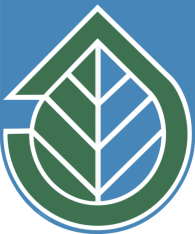 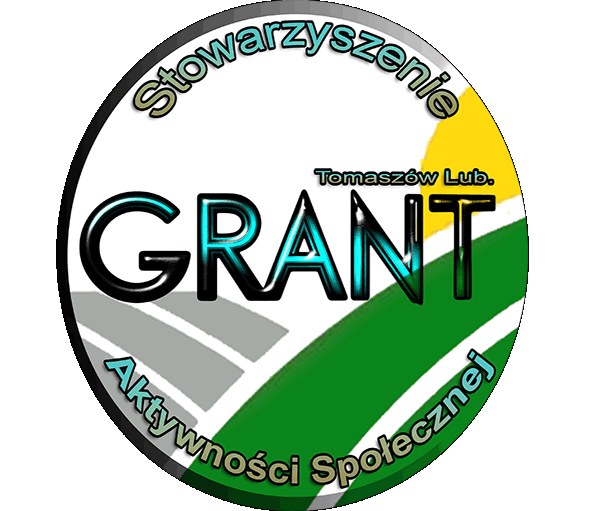 GMINA SUSIECFORMULARZ ZGŁOSZENIOWY - OSOBY NIEPEŁNOLETNIEJDO UDZIAŁUw Biegu Nad Tanwią (bieg na 10 km)w  Suścuw dniu 1 maja 2015 r.Dane zawodnika:Nazwisko ........................................................................................................................Imię (imiona) ...................................................................................................................Data i miejsce urodzenia .................................................................................................Adres korespondencyjny .................................................................................................      tel. kontaktowy ...............................................................	e-mail: ….........................................................................Nr PESEL .......................................................................Oświadczenie rodzica (opiekuna):Oświadczam, że zapoznałem/am się z Regulaminem „Biegu Nad Tanwią”............................................................................     (Czytelny podpis rodzica lub prawnego opiekuna)Wyrażam zgodę na udział dziecka w biegu na 10 km w dniu  1 maja 2015 r.  i jednocześnie oświadczam, że dziecko jest zdrowe i nie ma przeciwwskazań zdrowotnych uniemożliwiających mu udział w biegu. Przyjmuję do wiadomości, że organizator nie ponosi odpowiedzialności za wszelkie nabyte kontuzje lub poniesiony uszczerbek na zdrowiu 
i z tego powodu nie będę rościć żadnych pretensji............................................................................						     (Czytelny podpis rodzica lub prawnego opiekuna)Wyrażam zgodę na przetwarzanie danych osobowych przez Organizatorów  „Biegu nad Tanwią” dla potrzeb Biegu –art.23 ust.1. ustawy  z dnia 29 sierpnia 1997 r. o ochronie danych osobowych (t.j.  Dz. U. z 2002 r. Nr 101 poz. 926 ze zm.).						.............................................................................    (Czytelny podpis rodzica lub prawnego opiekuna)